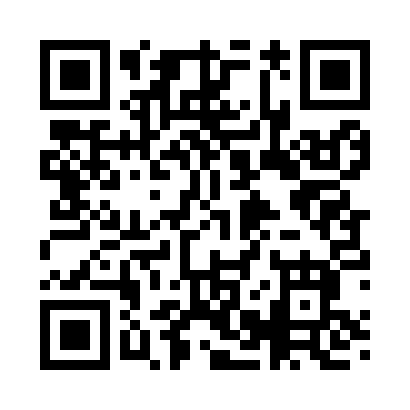 Prayer times for Shell Pile, New Jersey, USAMon 1 Jul 2024 - Wed 31 Jul 2024High Latitude Method: Angle Based RulePrayer Calculation Method: Islamic Society of North AmericaAsar Calculation Method: ShafiPrayer times provided by https://www.salahtimes.comDateDayFajrSunriseDhuhrAsrMaghribIsha1Mon4:035:381:045:018:3010:052Tue4:045:381:045:018:3010:053Wed4:045:391:055:018:3010:044Thu4:055:391:055:018:3010:045Fri4:065:401:055:018:3010:046Sat4:075:401:055:018:2910:037Sun4:075:411:055:028:2910:038Mon4:085:421:055:028:2910:029Tue4:095:421:055:028:2810:0110Wed4:105:431:065:028:2810:0111Thu4:115:441:065:028:2710:0012Fri4:125:441:065:028:279:5913Sat4:135:451:065:028:279:5814Sun4:145:461:065:028:269:5815Mon4:155:471:065:028:259:5716Tue4:165:471:065:028:259:5617Wed4:175:481:065:028:249:5518Thu4:185:491:065:028:249:5419Fri4:195:501:065:018:239:5320Sat4:215:511:075:018:229:5221Sun4:225:511:075:018:219:5122Mon4:235:521:075:018:219:5023Tue4:245:531:075:018:209:4924Wed4:255:541:075:018:199:4725Thu4:265:551:075:018:189:4626Fri4:285:561:075:008:179:4527Sat4:295:561:075:008:169:4428Sun4:305:571:075:008:159:4329Mon4:315:581:075:008:159:4130Tue4:325:591:074:598:149:4031Wed4:346:001:064:598:139:39